        КАРАР                                                                                         ПОСТАНОВЛЕНИЕ____ февраль 2022 й                  № ____               _____ февраля 2022 г. Учитывая сложившуюся ситуацию по пожарной безопасности в муниципальном районе Янаульский район, руководствуясь Федеральными законами от 21.12.1994 № 69-ФЗ «О пожарной безопасности», от 22.07.2008 № 123-ФЗ «Технический регламент о требованиях пожарной безопасности», от 06.10.2003 № 131-ФЗ «Об общих принципах организации местного самоуправления в Российской Федерации», в целях предупреждения пожаров в местах проживания людей (детей), а также проведения комплекса превентивных мер по недопущению пожаров, предупреждению гибели людей, минимизации материальных и социальных потерь, Администрация сельского поселения Истякский сельсовет муниципального района Янаульский район постановляет:Утвердить прилагаемый план проведения профилактической операции «Жилище-2022» на территории сельского поселения Истякский сельсовет муниципального района Янаульский район Республики Башкортостан.Утвердить состав комиссии по проведению профилактической операции.Контроль исполнения настоящего постановления оставляю за собой.Глава сельского поселения                                                                             А.М.ГильмиевО проведении профилактической операции «Жилище-2022» на территории сельского поселения Истякский сельсовет муниципального района Янаульский район Республики БашкортостанБАШKОРТОСТАН  РЕСПУБЛИКАhЫ ЯҢАУЫЛ  РАЙОНЫ      МУНИЦИПАЛЬ РАЙОНЫНЫҢ ИСТӘК  АУЫЛ СОВЕТЫ             АУЫЛ БИЛӘМӘҺЕ             ХАКИМИӘТЕ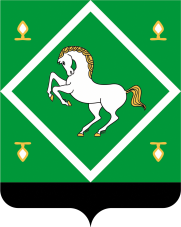 АДМИНИСТРАЦИЯсельского поселенияистякский сельсоветМУНИЦИПАЛЬНОГО РАЙОНАЯНАУЛЬСКИЙ РАЙОН                  РЕСПУБЛИКИ БАШКОРТОСТАН